FICHE SANITAIRE - Déplacements - Destination : 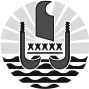 
POLYNéSIE FRANçAISEMinistère
de l’education,
de LA modernisation
de l’administration,
en charge du numériquedirection generale de l’education
et des enseignementsDate ………………………Etablissement scolairePériode du déplacementNombre d’élèves participants et/ou transportésNombre d’accompagnateursModalités de transport de la délégation pendant tout l’évènement (type de véhicule privé ou en commun + nombre) Conditions de transports des élèves (Mesures sanitaires mises en place) Matériel sanitaire mis à disposition (masques, gel hydroalcoolique, hygiène corporelle, etc…)REPAS (précisez le lieu, le prestataire, la livraison…)S’il s’agit d’un espace commun, merci de nous préciser le protocole sanitaire mis en place.REPAS (précisez le lieu, le prestataire, la livraison…)S’il s’agit d’un espace commun, merci de nous préciser le protocole sanitaire mis en place.MATINMIDIActivités annexes (sorties, visites, protocole et dispositif à détailler)Cachet et signature de la directrice / du directeur de l’écoleCachet et signaturede l’IEN de la circonscription 